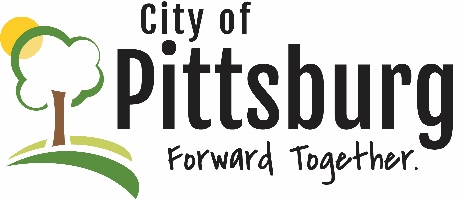 Sustainability Advisory CommitteeAgendaDecember 20, 2022 5:30PM Meeting location: City Hall Approval of the AgendaOLD BUSINESSRecycling Center UpdateMembership – Outgoing and IncomingSustainability MarketingUpdate on  a Native Plants GardenNEW BUSINESSCommunity Cleanup2023 PlanningOTHER BUSINESS